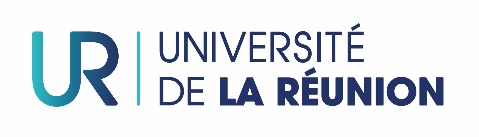 Direction des Ressources Humaines Service des Personnels Enseignants               Année universitaire 2023-2024Décret n°92-131 du 5 février 1992 relatif au recrutement d’enseignement contractuel dans les établissement d’enseignement supérieur ;Décret n°81-535 du 12 mai 1981 ;UFR-Institut : ……………………………………………………………………………………. Discipline : ……………………………………………………………………………………….Nom : ...................................................................... Nom de jeune fille :...................................................Prénom : ...........................................................       N° de Sécurité Sociale : ..............................................Nationalité : ..................................................... si vous êtes originaire soumis à A.P.T renseigner les rubriques suivantesGenre :                           Féminin					 MasculinDate d’obtention de l’autorisation provisoire de travail (A.P.T) : ……………………………………………………………Date de naissance : .............................. Ville, département, pays de naissance : .....................................Adresse personnelle :...................................................................................................................................                                     ......................................................................................................................................: ................................................ 		 : ........................................Adresse mail :...................................................................................................................... Atteste avoir pris connaissance des décrets n°92-131 du 5 février 1992 et n°81-535 du 12 mai 1981 relatif au recrutement d’enseignants contractuels dans les établissements d’enseignement supérieur, et certifie sur l’honneur l’exactitude des renseignements ci-dessus et m’engage à notifier à l’administration toute modification qui interviendrait ultérieurement au moyen de pièces justificatives.Fait à .............................................., le ………………………….Signature du (de la) candidat(e) :Université de La Réunion – 15 avenue René Cassin - CS 92003 – 97744 Saint-Denis Cedex 9